Regione Marche 								          ALLEGATO 16  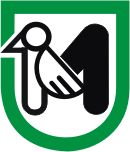 SERVIZIO ATTIVITA’ PRODUTTIVE,LAVORO E ISTRUZIONEPF Economia Ittica Commercio e Tutela dei ConsumatoriMisura: D.L. 189/2016 Art.20 INCARICO PER LA SOTTOSCRIZIONE E PRESENTAZIONE TELEMATICA DELLA DOMANDA DI CONTRIBUTO Il/ I  sottoscritto/i___________________________________________________________In qualità di (1)____________________________________________________________Della ditta________________________________________________________________dichiara/no di conferire al Sig._________________________________________________in qualità di (2)_____________________________________________________________L’incarico per la sottoscrizione digitale e presentazione telematica, alla P.F Economia Ittica, Commercio e Tutela dei consumatori, della domanda di contributo per la prosecuzione dell’attività e della ripresa produttiva a seguito degli eventi sismici delle imprese ubicate nei territori delle province.									Firma Autografa								__________________________Per Accettazione_________________________1.	amministratore, titolare, socio, legale rappresentante2.	specificare almeno una delle qualifiche (legale rappresentante/ delegato/intermediario)